ASAMBLEA MUNICIPAL PODER POPULARMORON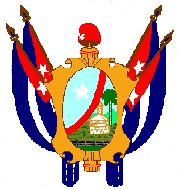 VALORACION POR LA COMISION PERMANENTE DE TRABAJO DE ORGANOS LOCALES, LEGALIDAD Y ORDEN INTERIOR SOBRE EL CUMPLIMIENTO DE LAS ACCIONES PARA LA TRANSFORMACION Y  ATENCION A LAS COMUNIDADES Y BARRIOS VULNERABLES.La Comisión de Órganos Locales, Legalidad y Orden Interior, cumpliendo los Lineamientos de Trabajo aprobados y lo establecido en el artículo 73 inciso b) y h) de la Ley 132 de organización y funcionamiento de las Asambleas Municipales del Poder Popular y los Consejos Populares realiza control al estado de cumplimiento de las acciones realizadas en las Comunidades y Barrios Vulnerables, las acciones realizadas que fueron compromisos de los organismos.La atención de los problemas habitacionales de madres con más de 3 hijos que lo necesitan y la transformación de comunidades y barrios vulnerables en aras de ir solucionando problemáticas en los servicios que se prestan desde la comunidad evaluando como se ha ido insertando la participación popular en estas transformaciones.Se destinan 10 millones de pesos para desarrollar acciones en 4 Consejos Populares en barrios y comunidades vulnerables, en el Consejo Popular Turiguanó, comunidad Manuel Fajardo; Consejo Popular Patria, comunidades La Serrana, La Garita, El Palmar, La Madrid, Santa Bárbara y Edén; Consejo Popular Oeste, comunidad El Embarcadero; Consejo Popular Este, comunidad El Paraíso.Consejo Popular  PatriaComunidad  Santa Bárbara, circ. 39Hacer un micro-parqueAdecuar el alumbrado público de la comunidadArreglo del círculo social de la comunidadPintar el consultorio médico de la familia (CMF) y la bodegaArreglo de los viales Comunidad de Edén circ., 39Arreglo del alumbrado público de la comunidadPintar la escuela y la bodegaRestaurar los viales.Comunidad La Serrana circ., 40Arreglo del vialPintar la bodega y arreglar techoReparar la cerca de la escuelaReparar el círculo socialHacer un micro-parqueReparar vivienda de la maestra de la escuelaComunidad El Palmar,  circ. 40	Arreglar la paradaRestaurar los viales.Comunidad La Garita, circ. 40Reparar los viales.Comunidad La Madrid, cir. 40Restaurar la sala de videoReparar el techo de la parada.Consejo Popular Este; comunidad El Paraíso, circ. 32Arreglar el vialHacer un parque infantilRestaurar las puertas y ventanas de la bodega.Consejo Popular Oeste; comunidad Embarcadero, circ. 27Arreglar el vialHacer parque infantilAcondicionar un área para deporte.Consejo Popular Turiguanó; comunidad Manuel Fajardo, circ. 42Restablecer los viales, rebacheoReparar la escuelaMejorar las condiciones de las viviendas de las madres de la política demográficaConformar un nuevo parqueRevisar el alumbrado públicoConstruir la parada.En el control realizado al cumplimiento de las acciones se comprobó que no se han realizado todas las acciones previstas en:  La comunidad Santa Bárbara del Consejo Popular Patria, circ. 39No se ha comenzado el micro- parqueNo se han realizado acciones con el alumbrado público.No se arreglaron los viales.Comunidad Edén:No se ha arreglado el vialFalta el micro-parqueNo se han realizado acciones con el alumbrado público.Comunidad La Serrana:No se ha reparado la casa de la maestraNo se ha reparado la paradaComunidad El Palmar:No se han mejorado los vialesEl único bombillo que existe no se ha revisadoComunidad La Garita:No se ha arreglado el vial.Comunidad La Madrid:Falta arreglo del techo de sala de videoFalta arreglo de la paradaConsejo Popular Este; circunscripción 32Están reparando las puertas y ventanas de la bodega.No se ha arreglado el vialNo se ha instalado el parque infantilConsejo Popular Oeste; circunscripción 27Falta acondicionar el terreno para realizar deportes.Arreglar el vial.Consejo Popular Turiguanó; comunidad Manuel Fajardo, circunscripción 42Se inició la reparación de la escuela, no concluido el trabajoRestablecer los viales, rebacheoMejorar las condiciones de las viviendas de las madres de la política demográficaConformar un nuevo parqueRevisar el alumbrado públicoConstruir la parada.Consejo Popular Oeste; circunscripción 27, EmbarcaderoArreglo del vialFalta acondicionar el terreno para realizar deporte.Se ha ejecutado un total de 7 735 000 mil pesos y quedan sin ejecutar 2 265 000 que está destinado la ejecución de las obras pendientes en las circunscripciones 32, 39 y 40.Es necesario señalar que no se pudieron ejecutar la totalidad de las acciones previstas por varios motivos entre los que se destacan el recrudecimiento del bloqueo impuesto por los EEUU a nuestro país con el objetivo de asfixiarnos e impedir la entrada de los insumos y materiales que necesitamos, encarecimiento y escases de los productos y materiales de construcción, imposibilidad de obtener los recursos con las empresas estatales por lo que se han realizado con Mipymes y trabajadores del sector no estatal propiciando se eleven los costos. Se propone el siguiente:PROYECTO DE ACUERDOSPrimero: Aprobar el informe presentado por La Comisión Permanente de Trabajo de Órganos locales, Legalidad y Orden Interior sobre la atención a las comunidades y barrios vulnerables.Fecha de Cumplimiento: 25 noviembre 2023Segundo: Encargar al Consejo de la Administración Municipal adoptar las medidas necesarias en función de solucionar los problemas señalados en el informe sobre la atención a las comunidades y barrios vulnerables:No se han cumplido los compromisos contraídos por los organismos, en las comunidades vulnerables, prevista para este año. Responsable cumplimiento: Consejo de la Administración Municipal.Fecha de cumplimiento: Julio 2024Tercero: Encargar a la Comisión Permanente de Trabajo de Órganos Locales, Legalidad y Orden Interior sobre la Atención a las Comunidades y Barrios Vulnerables.Responsable de cumplimiento: Comisión Permanente de Trabajo de Órganos Locales, Legalidad y Orden Interior.Fecha de cumplimiento: Julio 2024